О муниципальных правовых актах, издаваемых в целях поддержки субъектов малого и среднего предпринимательства. В соответствии с Федеральными законами от 06.10.2003                                   № 131-ФЗ «Об общих принципах организации местного самоуправления                       в Российской Федерации», от 26.07.2006 № 135-ФЗ «О защите конкуренции», от 24.07.2007 № 209-ФЗ «О развитии малого и среднего предпринимательства в Российской Федерации»,                                                      от 28.12.2009 № 381-ФЗ «Об основах государственного регулирования торговой деятельности в   Российской Федерации», от 27.07.2010 №210-ФЗ                           «Об организации предоставления государственных и муниципальных услуг», Законом Московской области от 24.12.2010 №174/2010-ОЗ «О государственном регулировании торговой деятельности в Московской области», распоряжением Министерства сельского хозяйства и продовольствия Московской области                    от 13.10.2020 № 20РВ-306 «О разработке и утверждении органами местного самоуправления муниципальных образований Московской области схем размещения нестационарных торговых объектов и Методических рекомендаций по размещению нестационарных торговых объектов                         на территории муниципальных образований Московской области», Уставом городского округа Лыткарино Московской области, муниципальной программой «Предпринимательство» на 2020-2024 годы, утвержденной постановлением главы городского округа Лыткарино от 31.10.2019 № 839-п, с учетом письма     Федеральной       антимонопольной      службы       от    23.06.2020 № АД/52718/20 «О предоставлении муниципальных преференций производителям товаров при организации нестационарной и мобильной торговли», письма Министерства сельского хозяйства и продовольствия Московской области от 16.06.2022 №19Исх-11111,  в целях поддержки субъектов малого и среднего предпринимательства постановляю:1. Внести изменения в  Схему размещения нестационарных торговых объектов на территории города Лыткарино, утвержденную  постановлением Главы города Лыткарино от 30.08.2017 №570-п, изложив в новой редакции (Приложение 1).2. Утвердить Порядок предоставления муниципальной преференции путем предоставления субъектам малого или среднего предпринимательства мест для размещения нестационарных торговых объектов без проведения торгов на льготных условиях при организации мобильной торговли (Приложение 2).	3. Утвердить Перечень мест размещения мобильных торговых объектов для предоставления муниципальной преференции (Приложение 3).	4. Утвердить Административный регламент предоставления муниципальной услуги «Предоставление права на размещение  передвижного сооружения без проведения торгов на льготных условиях  на территории городского округа Лыткарино Московской области» (Приложение 4).5. Начальнику отдела развития предпринимательства и торговли Администрации городского округа Лыткарино П.К. Радикову обеспечить опубликование    настоящего    постановления   в   установленном   порядке и размещение  на официальном сайте городского округа Лыткарино в сети «Интернет».6. Контроль за исполнением настоящего постановления возложить                                                        на первого заместителя главы Администрации городского округа Лыткарино        В.В. Шарова.К.А. Кравцов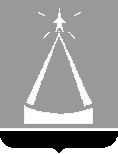 ГЛАВА  ГОРОДСКОГО  ОКРУГА  ЛЫТКАРИНО  МОСКОВСКОЙ  ОБЛАСТИПОСТАНОВЛЕНИЕ01.07.2022 № 408-пг.о. Лыткарино